K2 – D Milí studenti, na úvod si v rámci opakování anglo-francouzského soupeření vyplňte následující test:https://forms.gle/DJZjxRCgDs91AeqQ6 a poté si vyplňte pracovní listy (na dalších stranách dokumentu) a mějte je připravené na další hodinu, probereme je ústně a budu vás při tom postupně vyvolávat a budu chtít slyšet odpovědi  !!!!Zde přikládám ještě mapku ke Stoleté válce, najděte si všechna zmiňovaná města.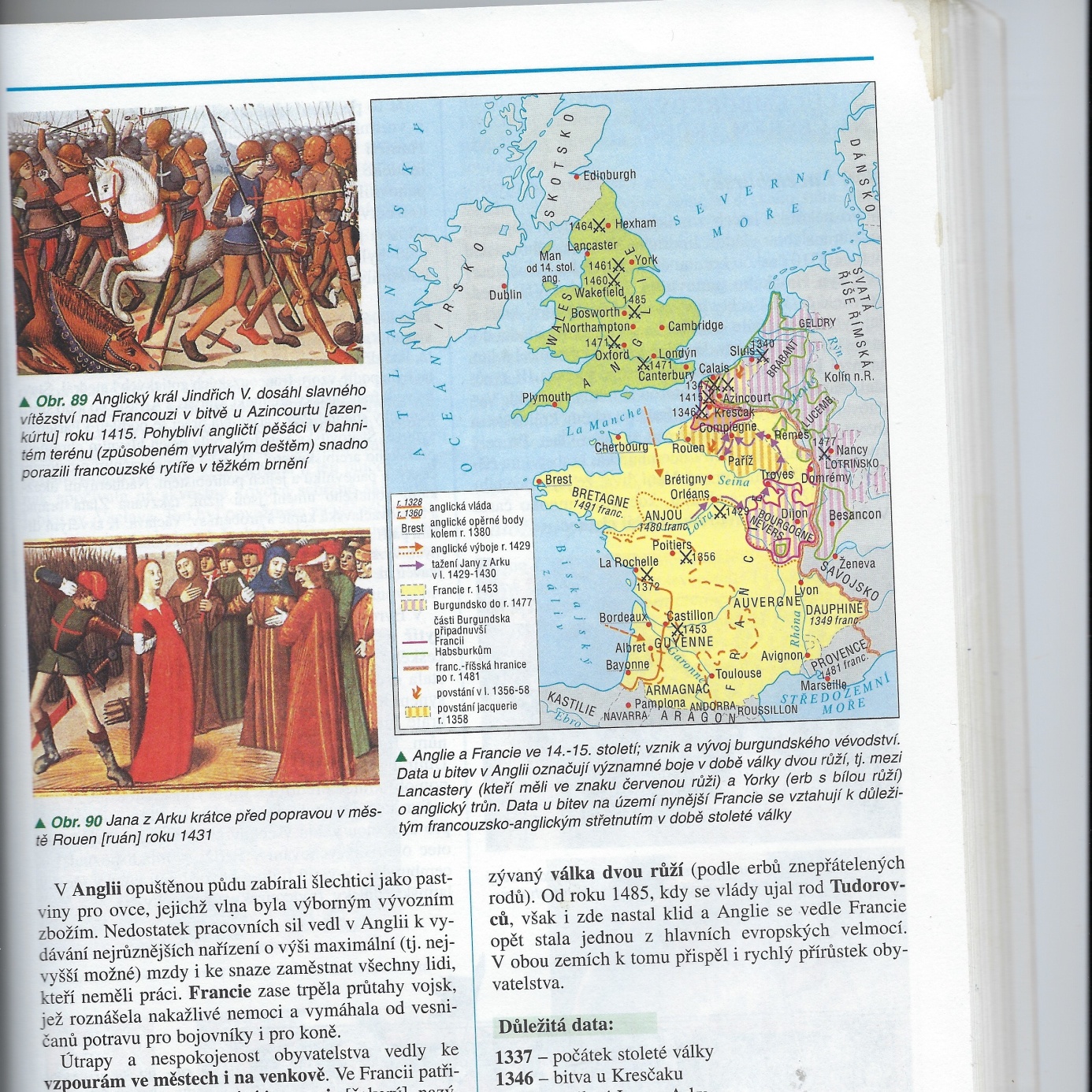 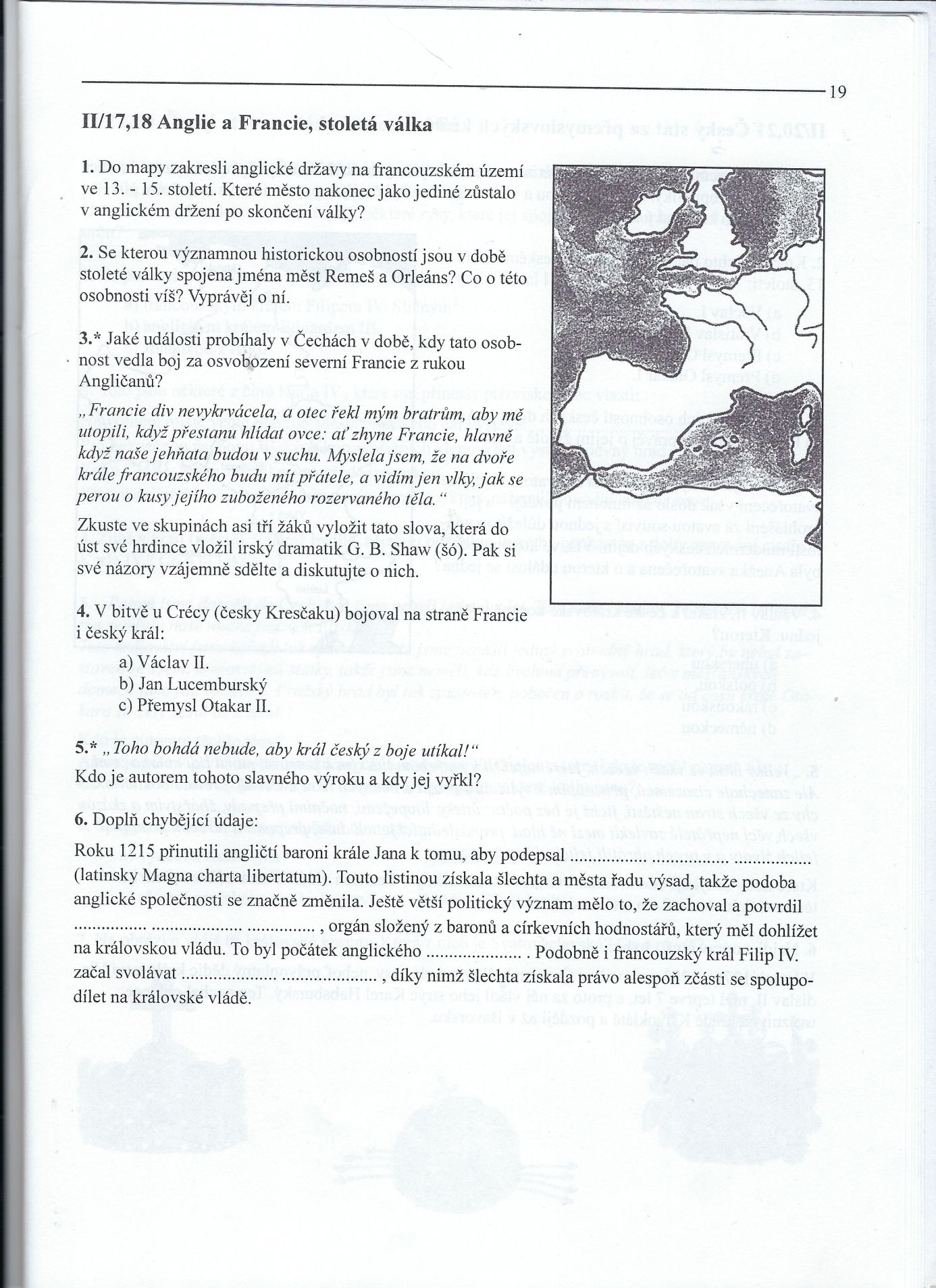 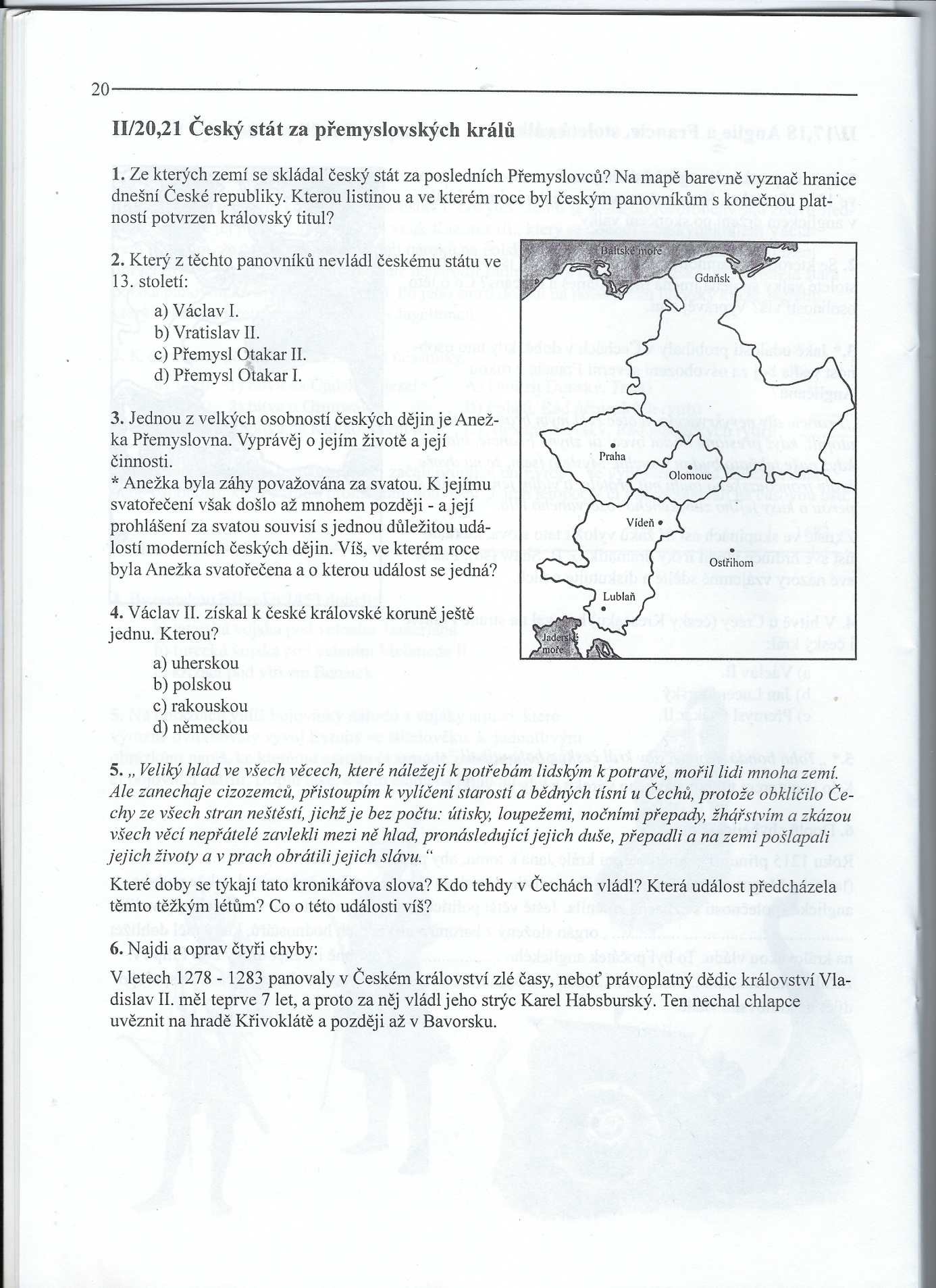 